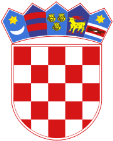     REPUBLIKA HRVATSKAVARAŽDINSKA ŽUPANIJA       GRAD LUDBREG						  P R I J E D L O GKLASA:810-01/18-01/05URBROJ:2186/18-02/1-18-8Ludbreg, 27.  prosinca 2018.Temeljem članka 17., stavka 1. Zakona o sustavu civilne zaštite („Narodne novine“ broj 82/15), članka 58. Pravilnika o nositeljima, sadržaju i postupcima izrade planskih dokumenata u civilnoj zaštiti te načinu informiranja javnosti u postupku njihovog donošenja („Narodne Novine“ broj 49/17) te članka 33. Statuta Grada Ludbreg („Službeni vjesnik Varaždinske županije“ br. 23/09, 17/13, 40/13-pročišćeni tekst, 12/18, 55/18-pročišćeni tekst) Gradsko vijeće Grada Ludbreg na svojoj  11.  sjednici, održanoj 27.  prosinca 2018. godine, donosiANALIZU STANJAsustava civilne  zaštite na području Grada Ludbrega za 2018. godinuUVODCivilna zaštita je sustav organiziranja sudionika, operativnih snaga i građana za ostvarivanje zaštite i spašavanja ljudi, životinja, materijalnih i kulturnih dobara i okoliša u velikim nesrećama i katastrofama i otklanjanja posljedica terorizma i ratnih razaranja.Grad Ludbreg dužan je organizirati poslove iz svog samoupravnog djelokruga koji se odnose na planiranje, razvoj, učinkovito funkcioniranje i financiranje sustava civilne zaštite.Člankom 17. stavak 1. Zakona o sustavu civilne zaštite („Narodne novine“ broj 82/2015) definirano je da predstavničko tijelo na prijedlog izvršnog tijela  jedinica lokalne i područne (regionalne) samouprave u postupku donošenja proračuna razmatra i usvaja godišnju analizu stanja i godišnji plan razvoja sustava civilne zaštite s financijskim učincima za trogodišnje razdoblje te Smjernice za organizaciju i razvoj sustava koje se razmatraju i usvajaju svake četiri godine.	Gradsko vijeće Grada Ludbrega je na 05. sjednici održanoj 28. prosinca 2017. godine donijelo Plan razvoja sustava civilne zaštite na području Grada Ludbrega za 2018. godinu.Temeljem navedenog Plana razvoja sustava civilne zaštite u 2018. godini doneseni su slijedeći akti:Odluka o određivanju pravnih osoba od interesa za sustav civilne zaštite Grada LudbregaKlasa: 810-01/18-01/02, Urbroj:2186/18-02/1-18-3, od 12. rujna 2018. godine,Odluka o osnivanju postrojbe civilne zaštite opće namjene Grada LudbregaKlasa:810-05/18-01/02,Urbroj: 2186/18-02/1-18-1, od 12. rujna 2018. godine,Odluka o imenovanju povjerenika civilne zaštite i njihovih zamjenika za područje Grada LudbregaKlasa: 810-05/18-01/01, Urbroj: 2186/18-01/1-18-1,od 25. svibnja 2018. godine,Odluka o donošenju procjene rizika od velikih nesreća za Grad LudbregKlasa:810-03/17-01/01, Urbroj:2186/18-02/1-18-16, od 18. lipnja 2018. godine.Uz navedene akte doneseni su sljedeći:Shema mobilizacije Stožera civilne zaštite Grada Ludbrega Klasa: 810-01/18-01/06, Urbroj: 2186/18-01/1-18-1, od 15. studenog 2018. godine.Na području Grada Ludbrega mjere i aktivnosti u sustavu civilne zaštite provode slijedeće operativne snage sustava civilne zaštite:Stožer civilne zaštite Grada Ludbrega,Vatrogasna zajednica Grada Ludbrega,Gradsko društvo Crvenog križa Ludbreg,Hrvatska gorska služba spašavanja – Stanica Varaždin,Povjerenici civilne zaštite i njihovi zamjenici,Postrojba civilne zaštite opće namjene,Udruge,Koordinatori na lokaciji,Pravne osobe od interesa za sustav civilne zaštite Grada Ludbrega.Odlukom o određivanju pravnih osoba od interesa za sustav civilne zaštite Grada Ludbrega, Gradsko vijeće Grada Ludbrega odredilo je pravne osobe od interesa za sustav civilne zaštite Grada.Pravne osobe od interesa za sustav civilne zaštite Grada Ludbrega  su:Veterinarska stanica Ludbreg-Nova d.o.o., Ludbreg, Ljudevita Gaja 47„Lukom“ d.o.o.-Ludbreg, Koprivnička 17„Rovokop“ d.o.o.- Ludbreg, Gospodarska  2„Jagić – berek“ d.o.o.-Poljanec, Varaždinska 146Smještajni kapaciteti u vlasništvu:GRADA LUDBREGAGradska sportska dvorana-Ludbreg, Zagorska 11Društveni dom Hrastovsko-Hrastovsko, Kalnička ulica 3Društveni dom Čukovec-Čukovec, Graci 2Društveni dom Apatija-Apatija 21aDruštveni dom Sigetec Ludbreški-Sigetec Ludbreški, Ulica braće Radić 13Društveni dom Vinogradi Ludbreški-Vinogradi Ludbreški,Gornjogradska ulica  2Društveni dom Poljanec-Poljanec, Varaždinska ulica 185 DOBROVOLJNOG VATROGASNOG DRUŠTVA SLOKOVECVatrogasni dom Slokovec-Slokovec 45OSNOVNE  ŠKOLE  LUDBREGŠkolska sportska dvorana-Ludbreg, A.K.Miošića  17ŠPORTSKOG RIBOLOVNOG DRUŠTVA LUDBREGRibički dom-Vinogradi Ludbreški, Starjak  8 LOVAČKOG DRUŠTVA „SRNJAK“ LUDBREGLovački dom-Ludbreg, Gospodarska ulica  3STANJE SUSTAVA PO VAŽNIJIM SASTAVNICAMA SUSTAVA CIVILNE ZAŠTITEPLANSKI DOKUMENTIProcjena rizika od velikih nesreća za Grad Ludbreg i Plan djelovanja civilne zaštite Grada LudbregaProcjena rizika od velikih nesreća za Grad Ludbreg koja je usvojena na Gradskom vijeću  dana 18. lipnja 2018. godine temelj je izrade Plana djelovanja civilne zaštite Grada Ludbrega. Plan djelovanja civilne zaštite Grada Ludbrega se u trenutku pripreme ove Analize stanja nalazi u izradi.Vođenje evidencije pripadnika operativnih snaga sustava civilne zaštiteSukladno Pravilniku o vođenju evidencija pripadnika operativnih snaga sustava civilne zaštite („Narodne novine“ broj 75/2016) ustrojena je evidencija vlastitih pripadnika za operativne snage sustava civilne zaštite Grada Ludbrega za:članove Stožera civilne zaštite,povjerenike civilne zaštite i njihove zamjenike,postrojbu civilne zaštite opće namjene,koordinatore na lokaciji,udruge,pravne osobe od interesa za sustav civilne zaštite.Podaci o pripadnicima operativnih snaga kontinuirano se ažuriraju u planskim dokumentima.OPERATIVNE SNAGE SUSTAVA CIVILNE ZAŠTITESTOŽER CIVILNE ZAŠTITE Odlukom gradonačelnika Grada Ludbrega Klasa:810-05/17-01/01, Urbroj:2186/18-01/1-17-13, od 13. rujna 2017. godine, osnovan je i imenovan Stožer civilne zaštite Grada Ludbrega. Stožer civilne zaštite Grada Ludbrega sastoji se od načelnice Stožera, zamjenika načelnice Stožera i 7 članova.Stožer civilne zaštite je stručno, operativno i koordinativno tijelo za provođenje mjera i aktivnosti civilne zaštite u velikim nesrećama i katastrofama.Stožer civilne zaštite obavlja zadaće koje se odnose na prikupljanje i obradu informacija ranog upozoravanja o mogućnosti nastanka velike nesreće i katastrofe, razvija plan djelovanja sustava civilne zaštite na svom području, upravlja reagiranjem sustava civilne zaštite, obavlja poslove informiranja javnosti i predlaže donošenje odluke o prestanku provođenja mjera i aktivnosti u sustavu civilne zaštite.Radom Stožera civilne zaštite Grada Ludbrega rukovodi načelnica Stožera, a kada se proglasi velika nesreća, rukovođenje preuzima gradonačelnik Grada Ludbrega.Način rada Stožera civilne zaštite uređen je Poslovnikom o načinu rada Stožera civilne zaštite.Značajnije aktivnosti provedene u 2018. GodiniSukladno odredbi članka 25. Zakona o sustavu civilne zaštite, a u suradnji s Državnom upravom za zaštitu i spašavanje – Područnim uredom za zaštitu i spašavanje Varaždin, pojedini članovi Stožera civilne zaštite dana 15. veljače 2018. godine  završili su osposobljavanje prema programu osposobljavanja te su im izdana  uvjerenja o   završenom programu osposobljavanja.VATROGASTVOVatrogasna zajednica Grada LudbregaVatrogasnu zajednicu Grada Ludbrega čini 8 dobrovoljnih vatrogasnih društava: DVD Ludbreg,DVD Selnik,DVD Sigetec Ludbreški,DVD Slokovec,DVD Hrastovsko,DVD Kućan Ludbreški,DVD Čukovec iDVD Bolfan.VZO Grada Ludbrega broji 22 operativna člana DVD-a Ludbreg kao središnjeg društva i 62 operativna člana ostalih DVD-a.Aktivni članovi, punoljetne osobe sposobne za djelovanje u kriznim situacijama za slučaj potrebe uz operativne članove: 22 DVD Ludbreg i oko 80-100 osoba iz ostalih DVD-a.DVD LUDBREGDVD Ludbreg ima na raspolaganju vatrogasni dom sa spremištem na lokaciji Koprivnička 17, Ludbreg.Kadrovska popunjenostDVD Ludbreg broji 22 operativna člana.Osnovna oprema za djelovanje u slučaju velikih nesreća i katastrofaBroj i vrsta vatrogasnih vozila:zapovjedno vozilo Mitshubishi L200 (2009.),navalno vozilo MAN (1999.); (6 sjedećih mjesta; kapacitet spremnika vode 2400 l),navalno vozilo MAGIRUS DEUTZ (1978.); (8 sjedećih mjesta, kapacitet spremnika vode: 2200 l),autocisterna TAM-130 (1984.); (3 sjedeća mjesta; kapacitet spremnika vode: 4000 l, kapacitet spremnika pjenila: 500 l),vozilo za tehničke intervencije Dennis Sabre (1999.); (2 sjedeća mjesta),teretno vozilo KIA (2007.),kombi vozilo Renault Master (2004.).Značajnija tehnička oprema i sredstva kojima postrojba raspolaže:vatrogasne pumpe (4 prijenosne, 1 potopna električna, 1 potopna turbinska),sredstva veze (4 pokretne radio postaje, 2 ručne radio postaje),ljestve (2 prislanjače, 3 kukače, 2 dvodijelna rastegača, 1 trodijelna aluminijska rastegača), izolacioni aparati (4 kom),ostala oprema (2 kompleta hidrauličnog alata za spašavanje, 2 dizalice, 1 motorna pila, 2 generatora za proizvodnju el. struje, ručni razupirač za spašavanje, 15 vatrogasnih naprtnjača).Značajnije aktivnosti provedene u 2018. godiniTijekom 2018. godine DVD Ludbreg proveo je sljedeće značajnije aktivnosti:Uvježbavanje operativne postrojbe DVD-a Ludbreg,Održavanje javne vatrogasne pokazne vježbe - Osnovna i srednja škola Ludbreg (DVD Ludbreg),Osposobljavanje članova za vatrogasno zvanje:vatrogasac,Osposobljavanje za rad sa dišnim spravama,Osposobljavanje za vatrogasne suce,Edukacija za rad s aparatima za rezanje i bušenje svih vrsta materijala.DVD SELNIKDVD Selnik ima na raspolaganju vatrogasni dom sa spremištem na lokaciji Glavna 1, Selnik.Kadrovska popunjenostDVD Selnik raspolaže sa 10 operativnih vatrogasaca.Osnovna oprema za djelovanje u slučaju velikih nesreća i katastrofaZnačajnija tehnička oprema i sredstva kojima postrojba raspolaže:ljestve: 2 dvodjelne sastavljače,1 prijenosna vatrogasna pumpa.DVD SIGETEC LUDBREŠKIDVD Sigetec Ludbreški ima na raspolaganju spremište bez vatrogasnog doma na lokaciji Braće Radića 13, Sigetec Ludbreški.Kadrovska popunjenostDVD Sigetec Ludbreški raspolaže sa 12 operativnih vatrogasaca.Osnovna oprema za djelovanje u slučaju velikih nesreća i katastrofaBroj i vrsta vatrogasnih vozila: kombi vozilo Ford Transit (2006.)Značajnija tehnička oprema i sredstva kojima postrojba raspolaže:vatrogasne pumpe (2 prijenosne)DVD SLOKOVECDVD Slokovec ima na raspolaganju vatrogasni dom sa spremištem na lokaciji Slokovec 45.Kadrovska popunjenostDVD Slokovec ima 10 operativnih vatrogasaca.Osnovna oprema za djelovanje u slučaju velikih nesreća i katastrofaZnačajnija tehnička oprema i sredstva kojima postrojba raspolaže:- vatrogasne pumpe (1 prijenosna),- ljestve (1 dvodjelne sastavljače).DVD HRASTOVSKODVD Hrastovsko ima na raspolaganju spremište bez vatrogasnog doma na lokaciji Kalnička 3, Hrastovsko.Kadrovska popunjenostDVD Hrastovsko broji 10 operativnih vatrogasaca.Osnovna oprema za djelovanje u slučaju velikih nesreća i katastrofaBroj i vrsta vatrogasnih vozila: kombi vozilo Mercedes Sprinter (1997.)Značajnija tehnička oprema i sredstva kojima postrojba raspolaže:- vatrogasne pumpe (1 prijenosna).DVD KUĆAN LUDBREŠKIDVD Kućan Ludbreški ima na raspolaganju spremište bez vatrogasnog doma na lokaciji Kućan Ludbreški 2d.Kadrovska popunjenostDVD Kućan Ludbreški broji 10 operativnih vatrogasaca.Osnovna oprema za djelovanje u slučaju velikih nesreća i katastrofaZnačajnija tehnička oprema i sredstva kojima postrojba raspolaže:vatrogasne pumpe (1 prijenosna),1 vatrogasna naprtnjača.DVD ČUKOVECDVD Čukovec ima na raspolaganju spremište bez vatrogasnog doma na lokaciji Graci 4, Čukovec.Kadrovska popunjenostDVD Čukovec broji 10 operativnih vatrogasaca.Osnovna oprema za djelovanje u slučaju velikih nesreća i katastrofaBroj i vrsta vatrogasnih vozila: kombi vozilo Ford Transit  (2006.)Značajnija tehnička oprema i sredstva kojima postrojba raspolaže:3 vatrogasne naprtnjače.DVD BOLFANDVD Bolfan ima na raspolaganju spremište bez vatrogasnog doma na lokaciji Varaždinska 42, Bolfan.Kadrovska popunjenostDVD Bolfan broji 10 operativnih vatrogasaca.Osnovna oprema za djelovanje u slučaju velikih nesreća i katastrofaBroj i vrsta vatrogasnih vozila: kombi vozilo TAM 75,traktorska cisterna.GRADSKO DRUŠTVO CRVENOG KRIŽA LUDBREGKadrovska popunjenostGDCK Ludbreg broji interventni tim od 25 ljudi. Popis osoba na koje se može trenutno računati u slučaju određenih izvanrednih situacija su:Djelatnici GDCK Ludbreg: Robert Kranjčec, Mirjana Gložinić, Jasmina Struški Preskočil, Tomislav Havaić.Volonteri GDCK Ludbreg: Nino Ivanuša, Tea Rod, Kristina Grabarić, Pamela Kramar, Karla Krušelj.Osnovna oprema za djelovanje u slučaju velikih nesreća i katastrofaGradsko društvo Crvenog križa Ludbreg u slučaju velikih nesreća i katastrofa raspolaže slijedećim materijalno -  tehničkim sredstvima:šatorima do 30 m2 – 4 kom.,šatorima do 50 m2 – 3 kom.,šatorom preko 50 m2 – 1 kom.,terenskim krevetom – 16  kom.,madracima – 35 kom.,pokrivačima – 135 kom.,nosilima – 16 kom.,torbicama prve pomoći – 31 kom.,kombi vozilom Mercedes 208 d,kombiniranim vozilom VW Cady,agregatom 1,5 kW, benzin, agregatom 3 kW, diesel.Značajnije aktivnosti provedene u 2018. godiniGDCK Ludbreg tijekom 2018. godine nije provodio nikakve posebne aktivnosti osim sanitetskog osiguranja događanja u organizaciji Grada Ludbrega.HRVATSKA GORSKA SLUŽBA SPAŠAVANJA – STANICA VARAŽDINKadrovska popunjenostHGSS – Stanica Varaždin ima 22 člana od toga:7 spašavatelja,6 pripravnika,5 suradnika,3 pričuvna člana (spašavatelja),1 počasni član (spašavatelj).Osnovna oprema za djelovanje u slučaju velikih nesreća i katastrofa2 gorske nosiljke Mariner, nosila za speleo-spašavanje, UT nosila, vakuum-madraci,3 službena vozila – 1 osobno, 1 putničko-kombi vozilo, 1 terensko vozilo,Aluminijski čamac i pripadajuća prikolica za cestovni prijevoz,Užad – statička i dinamička užeta za spašavanje iz stijena, speleoloških objekata, ruševina i sl.,Tehničke sprave za rad s užetom i kretanje po užetu,Akumulatorska, bušilica i brusilica, motorna pila,Radio uređaji,GPS uređaji – potrage,5 kompleta (suha odijela, kacige, prsluci) za spašavanje iz vode,Medicinska oprema: medicinski interventni ruksaci, osobna oprema za pružanje prve pomoći, imobilizacijske udlage, imobilizacijska daska, AED defibrilator, imobilizacijske sprave tipa KED, blue-splint udlage.Značajnije aktivnosti provedene u 2018. godini3 zajedničke akcije (više stanica HGSS-a) obrana od poplava na Savi kod Jasenovca – sudjelovalo 8 članova Stanice,9 vježbi, održavanje spremnosti unutar Stanice Varaždin (prva pomoć u neurbanim i teško dostupnim područjima, turno skijanje, zimske tehnike – lavine, sondiranja, lociranje pomoću predajnika, kartografija, speleo-spašavanje, ljetne tehnike),Osposobljavanje članova stanice kao sudionika u stručnim Stožerima gradova i općina,8 pokaznih vježbi spremnosti u suradnji sa jedinicama lokalne samouprave,Obučavanje i priprema staničnih kandidata za pristupanje tehničkim tečajevima za obuku HGSS-a: tečaj speleo-spašavanja, tečaj spašavanja u zimskim uvjetima (skijališta, uređene i neuređene staze, tehnički teren), tečaj prve pomoći u neurbanim i teško dostupnim područjima,Sudjelovanje na 5 tečajeva (obuka HGSS-a pripravnici i suradnici),Relicenca prve pomoći za 8 članova stanice zajedno sa članovima stanice Samobor,6 dežurstva na sportskim događajima: trail utrke Ludbreg i Ravna Gora; paraglajding Ivanec open + otvoreno državno prvenstvo; planinarski pohodi,Dežurstvo u NP Paklenica tijekom turističko-penjačke sezone,Predavanja i vježbe na ljetnoj alpinističkoj školi PK Vertikal,Predavanja i vježbe na planinarskim školama u Varaždinu i Ivancu,Nabavljeno rabljeno (2016.god) terensko vozilo Dacia Duster 4x4, sufinancirano sa 50% sredstava HGSS-a i 50% sredstava jedinica lokalne samouprave. POVJERENICI CIVILNE ZAŠTITE I NJIHOVI ZAMJENICI GRADA LUDBREGA TE POSTROJBA OPĆE NAMJENEZa područje Grada Ludbrega  imenovana su 36 povjerenika civilne zaštite i 36 zamjenika povjerenika civilne zaštite.Povjerenici civilne zaštite i njihovi zamjenici: sudjeluju u pripremanju građana za osobnu i uzajamnu zaštitu te usklađuju provođenje  mjera osobne i uzajamne zaštitedaju obavijesti građanima o pravodobnom poduzimanju mjera civilne zaštite te javne mobilizacije radi sudjelovanja u sustavu civilne zaštitesudjeluju u organiziranju i provođenju evakuacije, sklanjanja, zbrinjavanja i drugih mjera civilne zaštiteorganiziraju zaštitu i spašavanje pripadnika ranjivih skupinaprovjeravaju postavljanje obavijesti o znakovima za uzbunjivanje u stambenim zgradama na području svoje nadležnosti i o propustima obavješćuju inspekciju civilne zaštite.POSTROJBA CIVILNE ZAŠTITE OPĆE NAMJENESukladno članku 6. Uredbe o sastavu i strukturi postrojbi civilne zaštite („Narodne novine“ broj 27/17), postrojba civilne zaštite opće namjene Grada Ludbrega sastoji se od upravljačke i dvije operativne skupine. Upravljačka skupina sastoji se od zapovjednika i zamjenika zapovjednika, a svaka operativna skupina sastoji se od: voditelja, 7 pripadnika te 1 pripadnika-pričuve. Postrojba civilne zaštite opće namjene osniva se za provođenje mjera civilne zaštite asanacije terena, potporu u provođenju mjera evakuacije, spašavanja, prve pomoći, zbrinjavanja ugroženog stanovništva te zaštite od poplava.UDRUGENa području Grada Ludbrega djeluju udruge koje se mogu uključiti u akcije zaštite i spašavanja:Športsko ribolovno društvo LudbregOdred izviđača LudbregUdruge samostalno provode osposobljavanje svojih članova i sudjeluju u osposobljavanju i vježbama s drugim operativnim snagama sustava civilne zaštite.PRAVNE OSOBE OD INTERESA ZA SUSTAV CIVILNE ZAŠTITE GRADA LUDBREGANastavno u Analizi stanja sustava civilne zaštite, navedene su pravne osobe od interesa za sustav civilne zaštite Grada Ludbrega koje sa svojim ljudskim potencijalima, materijalnim sredstvima i provedenim značajnijim aktivnostima vezano uz sustav civilne zaštite:Pravne osobe od interesa za sustav civilne zaštite Grada Ludbrega  su:Lukom d.o.o. Komunalno poduzeće Lukom d.o.o. izradilo je vlastiti Operativni plan sukladno članku 2., stavak 5. Pravilnika o metodologiji za izradu Procjena ugroženosti i Planova zaštite i spašavanja („Narodne novine“ broj 30/14, 67/14) u kojem se utvrđuju postupci i način realizacije zadaća određeni Planom zaštite i spašavanja Grada Ludbrega.Društvo Lukom d.o.o. Ludbreg, (komunalno poduzeće) obavlja sljedeće djelatnosti:Održavanja čistoće i javnih površina na području Grada Ludbrega,Prikupljanja i odlaganja komunalnog, neopasnog otpada,Održavanja nerazvrstanih cesta,Održavanja groblja,Obavljanja pogrebnih poslova,Upravljanja stambeno - poslovnim zgradama,Održavanja javne rasvjete,Građevinskih radova i prijevoza,Dimnjačarske usluge,Usluga iznajmljivanja reklamnog prostora na rasvjetnim stupovima,Usluga iznajmljivanja reklamnog prostora na city box-u.Društvo „Lukom“ d.o.o. Ludbreg provodi aktivnosti civilne zaštite u organizaciji zajedno s Gradom Ludbregom.Podaci o pravnim osobama i materijalno tehničkim sredstvima kontinuirano su ažurirani u planskim dokumentima.Ostale pravne osobe od interesa za sustav civilne zaštite Grada Ludbrega:Veterinarska stanica Ludbreg-Nova d.o.o., Ludbreg, Ljudevita Gaja 47„Rovokop“ d.o.o.- Ludbreg, Gospodarska  2„Jagić – berek“ d.o.o.-Poljanec, Varaždinska 146Smještajni kapaciteti u vlasništvu:GRADA LUDBREGAGradska sportska dvorana-Ludbreg, Zagorska 11Društveni dom Hrastovsko-Hrastovsko, Kalnička ulica 3Društveni dom Čukovec-Čukovec, Graci 2Društveni dom Apatija-Apatija 21aDruštveni dom Sigetec Ludbreški-Sigetec Ludbreški, Ulica braće Radić 13Društveni dom Vinogradi Ludbreški-Vinogradi Ludbreški, Gornjogradska ulica  2Društveni dom Poljanec-Poljanec, Varaždinska ulica 185DOBROVOLJNOG VATROGASNOG DRUŠTVA SLOKOVECVatrogasni dom Slokovec-Slokovec 45OSNOVNE  ŠKOLE  LUDBREGŠkolska sportska dvorana-Ludbreg, A.K.Miošića  17ŠPORTSKOG RIBOLOVNOG DRUŠTVA LUDBREGRibički dom-Vinogradi Ludbreški, Starjak  8LOVAČKOG DRUŠTVA „SRNJAK“ LUDBREGLovački dom-Ludbreg, Gospodarska ulica  3Društveni domovi, Gradska sportska dvorana, školska sportska dvorana,  vatrogasni dom Slokovec, ribički i lovački dom određene su za zbrinjavanje i smještaj ugroženog stanovništva sa područja Grada Ludbrega. Grad Ludbreg osigurava uvjete za premještanje i zbrinjavanje stanovništva.OSTALI SUDIONICI SUSTAVA CIVILNE ZAŠTITENa području Grada Ludbrega djeluju službe i pravne osobe koje predstavljaju okosnicu zaštite i spašavanja, a u slučaju velikih nesreća i katastrofa postupaju u skladu s vlastitim operativnim planovima:Zavod za hitnu medicinu Varaždinske županije,Zavod za javno zdravstvo Varaždinske županije,Policijska uprava varaždinska - PP Ludbreg,Centar za socijalnu skrb Ludbreg,Državna uprava za zaštitu i spašavanje, Područni ured Varaždin,Hrvatske ceste d.o.o. Varaždin,PZC Varaždin d.d.Hrvatske vode , VGO Varaždin, Hrvatske šume d.o.o. UŠP Koprivnica, Šumarija Ludbreg, HEP ODS Elektra Varaždin, TJ Ludbreg,Hrvatska poljoprivredno-šumarska savjetodavna služba, Podružnica Varaždin i dr.ANALIZA FINANCIRANJA SUSTAVA CIVILNE ZAŠTITETijekom 2018. godine na operativne snage sustava civilne zaštite i njihovo djelovanje utrošena su sljedeća financija sredstva:VZG Ludbrega: 1.244.000,00 kn,HGSS-Stanica Varaždin: 20.000,00 kn,GDCK Ludbreg: 184.518,00 kn,ZAKLJUČAKIzradom i donošenjem Procjene rizika od velikih nesreća za Grad Ludbreg utvrđene su i procijenjene moguće prijetnje i rizici za Grad Ludbreg. Planom djelovanja civilne zaštite Grada Ludbrega razradit će se mjere mogućeg sprječavanja, otklanjanja i ublažavanja procijenjenih prijetnji i rizika, čije donošenje je planirano u veljači 2019. godine. Plan zaštite i spašavanja Grada Ludbrega ostaje na snazi do donošenja Plana djelovanja civilne zaštite Grada Ludbrega. Aktivnim sudjelovanjem sudionika civilne zaštite u provedbi Plana kroz organizirane vježbe, ulaganjem u organiziranje i opremanje u snage civilne zaštite potrebno je zadržati i unaprijediti stupanj spremnosti kao odgovor na moguće prijetnje i rizike.Kontinuiranim ulaganjem u civilnu zaštitu Grad Ludbreg zadržao je postojeću razinu spremnosti u odgovoru na moguće prijetnje i rizike.Izradom planskih dokumenta koji proizlaze iz Procjene rizika od velikih nesreća za Grad Ludbreg redefinirane su postojeće snage sustava civilne zaštite koje kontinuiranim ulaganjem u civilnu zaštitu stupanj spremnosti zadržavaju na prihvatljivoj razini. Zakonom  o sustavu civilne zaštite („Narodne novine“  broj 82/2015) uređuje se sustav i djelovanje civilne zaštite kao i  obaveze jedinica lokalne i područne (regionalne) samouprave u sustavu civilne zaštite.Navedenim Zakonom dana je velika autonomnost u izvršavanju poslova i zadaća iz područja sustava civilne zaštite iz kojeg proizlaze i sve veće obveze.           	Analiza stanja sustava civilne zaštite na području Grada Ludbrega za 2018. godinu objaviti će se u „Službenom vjesniku Varaždinske županije“.                                                                                       PREDSJEDNIK                                                                                                    GRADSKOGA VIJEĆA                                                                                                                        Antun Šimić